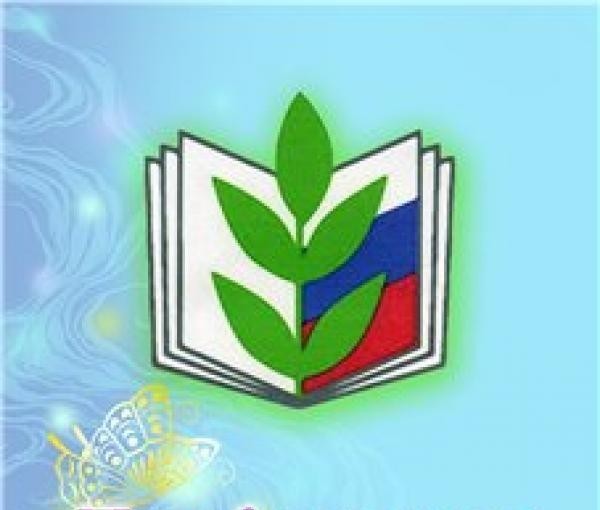             СОСТАВ ПРОФКОМА  Глотова Н.В. – председательЖуравлева М.А. – зам.председателя Нечунаева Т.П. – секретарь Чалая Е.М. – казначей__________________________________                                                